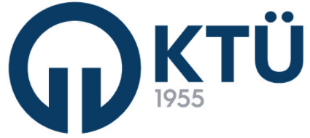 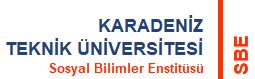             DERS TELAFİ FORMU	                                                        09/11/2021           ANABİLİM DALI BAŞKANLIĞI’NA Yarıyılı’nda yukarıda belirttiğim nedenden ötürü   telafisini aşağıdaki belirtilen tarih ve saatlerde yapabilmem hususunda gereğini arz ederim. 									Elektronik İmza	                                                                                   Öğretim Üyesinin Unvanı, Adı ve SoyadıEK:  İlgili dersin/derslerin telafi yapılmasını gerektiren görevlendirme ve sağlık raporu vb. belge/belgelerNOT: Elektronik Belge Yönetimi Sisteminde (EBYS) 105.04 nolu dosya seçilecektir.   İzinli olduğum tarih/tarihler:    Sağlık istirahatlı olduğum tarih/tarihler:    Görevli olduğum tarih/tarihler:Görev Etkinliği:Görevli Olduğum Ülke/İl:Dersin Kodu ve AdıHSProgramdaki Tarih ve SaatiTelafi Tarih ve SaatiKARADENİZ TEKNİK ÜNİVERSİTESİSOSYAL BİLİMLER ENSTİTÜSÜ MÜDÜRLÜĞÜ ANABİLİM DALI BAŞKANLIĞISOSYAL BİLİMLER ENSTİTÜSÜ MÜDÜRLÜĞÜ’NE           Yukarıda adı geçen ders/derslerin telafi edilmesi hususu Anabilim Dalı Başkanlığı’nca uygun görülmüştür.Bilgilerinize ve gereğini arz ederim. Elektronik İmzaUnvanı Adı ve SoyadıAnabilim Dalı BaşkanıEK: İlgili dersin/derslerin telafi yapılmasını gerektiren görevlendirme, sağlık raporu vb. belge/belgeler.